Департамент общего образования Томской областиОбластное государственное бюджетное учреждениеКадетская школа-интернат«Северский кадетский корпус»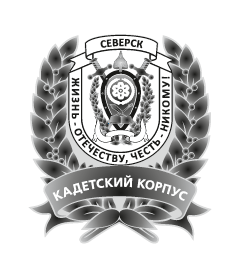 РАБОЧАЯ ПРОГРАММА ПЕДАГОГАДОПОЛНИТЕЛЬНОГО ОБРАЗОВАНИЯСкуратова Дмитрия Владимировича, педагога дополнительного образованиявысшей категорииФ.И.О., категорияобъединения дополнительного образования «Вехи истории»(9 ч. в неделю, 306 ч. в год,2 группы 12-18 лет)предмет, класс и т.п.Рассмотрено на заседании педагогического советапротокол № 2от «31» августа 2018 г.2018-2019 учебный годСОДЕРЖАНИЕ1.Паспорт программы…………………………………………………………..............32.Пояснительная записка……………………………………………..........43.Цели и задачи программы...………………………………………...........54. Ресурсное обеспечение программы………………………………….....75.Социальные функции школьного музея…………………………….......76. Принципы работы школьного музея…………….……………..............87. Формы работы в школьном музее………….…………………..............98. Ожидаемые результаты …………………………………………………99. Содержание программы………………..………………………..............1010.Учебно-тематический план к программе «Вехи истории»…      …....1211.Список литературы………………………………………………………………… 261. Паспорт программыНазвание программы: «Вехи истории».Автор программы: Скуратов Д.В., руководитель военно-исторического музея ОГБОУ КШИ «Северский кадетский корпус», учитель истории и обществоведения.Организация-исполнитель: ОГБОУ КШИ «Северский кадетский корпус».Целевые группы: учащиеся 7 - 11 классов (13 - 17 лет).Цель программы: создание условий для развития школьного и музейного движения в образовательном пространстве ОГБОУ КШИ «Северский кадетский корпус».Направленность: музееведение.Срок реализации программы: 1 год.Вид программы: авторская.2. Пояснительная записка.Одной из важнейших задач современной школы России является воспитание патриотизма у учащихся. Ныне эта черта личности подвергается серьёзным испытаниям. Существенно изменилось Отечество. Пересматривается его прошлое, тревожит настоящее и пугает своей неопределённостью будущее.Важнейшая миссия педагога – воспитать у юного поколения патриотизм, т.е. уважение к предкам, любовь к Родине, своему народу, сохранять традиции своей страны, формировать у школьников чувство национального самосознания. Без Родины нет человека, Индивидуальности, Личности. Утеряв Родину, человек теряет себя, своё лицо.У истинного патриота развито чувство долга перед Родиной, народом, выражающееся в ответственности за свою страну, её честь, достоинство, могущество, независимость.С этими задачами прекрасно справляется школьный музей.Слово «музей» происходит от греческого «museion» и латинского «museum» - «храм». Музей – место, посвящённое наукам и искусствам. Музей – учреждение, которое занимается собиранием, изучением, хранением и показом предметов и документов, характеризующих развитие природы и человеческого общества и представляющих историческую, научную или художественную ценность.Детская аудитория традиционно является приоритетной категорией музейного обслуживания. Кроме того, сейчас уже ни у кого не вызывает сомнения, что приобщение к культуре следует начинать с самого раннего детства, когда ребёнок стоит на пороге открытия окружающего мира.Школьные музеи, безусловно, можно отнести к одному из замечательных феноменов отечественной культуры и образования. Такие музеи возникли как межпредметные кабинеты для хранения учебно-наглядных пособий по истории и природе родного края, собрания оформленных учащимися краеведческих материалов – гербариев, минералов, фотографий, воспоминаний и других предметов и документов. Школьные музеи в течение сравнительно короткого времени получили широкое распространение в педагогической практике как эффективное средство обучения и воспитания.Школьные музеи существовали во многих российских гимназиях в XIX веке. Вопрос о целесообразности создания школьных музеев историко-краеведческой тематики был впервые поставлен в начале XX века в специальной педагогической литературе. С развитием школьного краеведения в 20-е гг. XX века в России началось массовое создание школьных музеев. Наибольшее развитие этот процесс получил во 2-й половине 50-х гг. и особенно в 70-е гг. прошлого столетия под влиянием широкомасштабных акций, проводившихся по случаю празднования юбилейных дат Советского государства. В разные периоды истории школьные музеи переживали подъёмы и спады, их то признавали главнейшим резервом для развития государственной музейной сети, то боролись с ними, как с рассадниками отжившей идеологии.Школьные музеи как форма образовательной и воспитательной работы создаются по инициативе выпускников, родителей, учащихся и педагогов школ. Они возникают как ответ на социальный заказ, который поступает образовательному учреждению от представителей ученической, родительской или педагогической общественности и как результат собственной поисково -собирательной и исследовательской деятельности.В музеях школы учащиеся занимаются поиском, хранением, изучением и систематизацией подлинных памятников истории, культуры, природы родного края, различных предметов и документов. Являясь неформальными учебными подразделениями образовательных школ, музеи школы выступают как своеобразная часть музейной сети страны.Собранные ими экспонаты входят в состав музейного и архивного фонда России.3. Цели и задачи программы.Целью данной программы является создание условий для развития школьного и музейного движения в образовательном пространстве ОГБОУ КШИ «Северский кадетский корпус».Целью создания и деятельности школьного музея является всемерное содействие развитию коммуникативных компетенций, навыков исследовательской работы учащихся, поддержке творческих способностей детей, формированию интереса к отечественной культуре и уважительного отношения к нравственным ценностям прошлых поколений. Музей должен стать не просто особым учебным кабинетом школы, но одним из воспитательных центров открытого образовательного пространства.Цель музейной деятельности – формирование чувства ответственности за сохранение природных богатств, художественной культуры края, гордости за своё Отечество, школу, семью, т.е. чувства сопричастности к прошлому и настоящему малой Родины. Школьный музей, являясь частью открытого образовательного пространства, призван быть координатором военно-патриотической деятельности школы, связующей нитью между школой и другими учреждениями культуры, общественными организациями.Для достижения цели программы «Вехи истории» решаются следующие задачи:- активация работы музеев образовательных учреждений, расширение сферы и методов использования их воспитательного потенциала;- поддержка воспитательных и образовательных программ, направленных на формирование патриота и гражданина;- углубленное изучение и использование во всех формах работы музеев муниципальных образовательных учреждений современных информационных технологий;- организация творческого досуга детей и учащейся молодёжи, привлечение к участию в культурных программах городского, регионального, всероссийского и международного уровней;- выявление и дальнейшее развитие творческих способностей юных исследователей, экспозиционеров, экскурсоводов;- повышение статуса педагога дополнительного образования, работающего в школьных музеях, распространение передового опыта и повышение профессионального мастерства;- укрепление связей между образовательными учреждениями, учреждениями культуры, общественными организациями для решения задач воспитания у детей и учащейся молодёжи чувства гражданственности и патриотизма, уважения и бережного отношения к национальной и русской культуре, воспитания толерантности по отношению к иным культурам и традициям, народам, введения в состав основополагающих понятий молодёжи термина «культура мира».Одной из основных задач школьного музея является воспитание патриотического сознания школьников. Как известно, музей осуществляет связь времён. Он даёт нам уникальную возможность сделать своими союзниками в организации учебно-воспитательного процесса поколения тех, кто жил до нас, воспользоваться их опытом в области науки, культуры, образования. Прошлое не исчезает бесследно, оно пробивается в настоящее, оставляя тысячи свидетельств своего существования в виде памятников материальной и духовной культуры, которые хранят и пропагандируют музеи.Стержнем любого музея является история. Это может быть история семьи, школы, отдельного выпускника, педагога. В каждом из таких свидетельств отражается какая-то частица истории. Из таких фрагментов в конечном итоге складывается история человеческого общества.Основополагающим для музейной теории и практики является принцип историзма.Этот принцип предполагает соблюдение трёх важнейших условий: рассмотрение явлений и предметов в их взаимосвязи; оценка явлений и предметов с точки зрения их места в общеисторическом, цивилизационном процессе; изучение истории в свете современности, постоянное увеличение потока информации познавательного процесса, при котором учащиеся параллельно с освоением определённого запаса знаний, удовлетворяют потребности в самостоятельном «написании» истории.4. Ресурсное обеспечение программы.Координацию деятельности по реализации Программы осуществляет руководитель и Совет школьных музеев.Совет школьных музеев:- периодически рассматривает ожидаемые результаты, уточняет механизм реализации Программы;- координирует взаимодействие исполнителей Программы и обмен опытом их работы;- разрабатывает рекомендации и предложения по уточнению Программы и повышению эффективности ее реализации, социально - экономическую эффективность программы.5. Социальные функции школьного музея.Школьный музей обладает практически неограниченным потенциалом воспитательного воздействия на умы и души детей и подростков. Участие в поисково-собирательной работе, встречи с интересными людьми, знакомство с историческими фактами помогают учащимся узнать историю и проблемы родного края изнутри, понять, как много сил души вложили их предки в экономику и культуру региона, частью которого является семья и школа. Это воспитывает уважение к памяти прошлых поколений, бережное отношение к культурному и природному наследию, без чего нельзя воспитать патриотизм и любовь к своему Отечеству, к малой родине.Школьный музей даёт возможность детям попробовать свои силы в разных видах научной, технической и общественной деятельности. Участвуя в краеведческих походах и экспедициях, школьники получают физическую закалку, учатся жить в автономных условиях. Много практических навыков приобретают они и в процессе обеспечения научно - исследовательской деятельности музея. Это навыки поисковой работы, умение описывать и классифицировать исторические источники, реставрировать исторические документы, сопоставлять факты и др.Школьный музей – это сложный организм. Его жизнеспособность целиком зависит от слаженной творческой работы коллектива педагогов и учащихся.Музейно-краеведческая работа – своего рода социальное сито, в процессе которой дети познают важность коллективной деятельности, учатся выбирать и критиковать своих лидеров, аргументировано дискутировать, руководить своим участком работы и отвечать за свои поступки и решения. Школьный музей позволяет репетировать социальные роли, у ученика возникает возможность выступать попеременно и в роли лидера, и в роли исполнителя. Работа в составе Совета школьного музея, являющегося органом ученического самоуправления, прививает участникам навыки управленческой деятельности, воспитывает чувство сопричастности с происходящими событиями.Овладение основами музейного дела, знакомство со спецификой различных профессий, ремесел, народных промыслов в процессе краеведческих изысканий оказывают определённое влияние на профессиональную ориентацию учащихся. Многие педагоги-руководители школьных музеев, других краеведческих объединений отмечают высокий процент выбора учащимися, занимавшимися музейной деятельностью, профессий гуманитарного характера: педагогика, музейное, архивное, библиотечное дело и т. п. Нередко ученики, занимавшиеся военно-историческими и краеведческими изысканиями, становятся профессиональными военными, пожарными, работниками правоохранительных органов.6. Принципы работы школьного музея.Существующая практика музейного дела выявила необходимость соблюдения в данном виде деятельности следующих принципов:- систематическая связь с уроками, со всем учебно-воспитательным процессом;- проведение научного и учебно-исследовательского поиска, включающего в себя краеведение как базу развития и деятельности школьного музея;- использование в учебно-воспитательном процессе разнообразных приёмов и форм учебной и внеучебной работы: музейных уроков, школьных лекций, семинаров, научно-практических конференций, поисковой и проектной деятельности, шефской помощи ветеранам и др.- самостоятельность, творческая инициатива учащихся, выступающая важнейшим фактором создания и жизни музея;- помощь руководителю музея, Совету музея со стороны учительского коллектива, ветеранов педагогического труда;- связь с общественностью, с ветеранами войны и труда, ветеранами локальных войн, ветеранами педагогического труда;- обеспечение единства познавательного и эмоционального начал в содержании экспозиции, проведении экскурсий, во всей деятельности музея;- строгий учёт, правильное хранение и экспонирование собранных материалов;- организация постоянных связей с государственными музеями и архивами, их научно-методическая помощь школьным музеям.7. Формы работы в школьном музее.Учебная работа:- практическая работа на местности;- учебные экскурсии вне музея;- уроки в музее;- экскурсии в музее;- самостоятельное изучение музейных экспонатов;-подготовка к научно-исследовательским конкурсам.Воспитательная работа:- кружки, экскурсии, походы;- туристические поездки;- встречи, читательские конференции вне музея;- встречи, сборы, собрания;- экскурсии, встречи в музее.Цикл занятий:Сбор Совета музея – 2 раза в месяц (среда 1 и 3).Сбор фондовиков – понедельник.Сбор оформителей – вторник.Сбор поисковиков – четверг.Сбор экскурсоводов – пятница.Занятия школы музееведения – 2 раза в месяц (среда 2 и 4).8. Ожидаемые результаты:Повышение уровня патриотизма у учащихся.Расширение кругозора, формирование бережного отношения к памятникам истории и культуры.Самореализация детей в процессе участия в мероприятиях.Повышение уровня активности, интереса учащихся в организации военно-патриотической работы в кадетском корпусе.Расширение и углубление знаний по истории своего Отечества.Увеличение экспонатов музея.9. Содержание программы «Вехи истории».Программа «Вехи истории» предполагает обучение учащихся учреждений основного образования детей основам краеведения и музейного дела в процессе создания и обеспечения деятельности школьного музея.Курс рассчитан на один год обучения. Тематическое наполнение и часовая нагрузка отражены в учебно-тематическом плане. Специфика организации занятий по программе заключается в параллелизме и взаимосвязанности краеведческой и музееведческой составляющих курса.Осуществление такого подхода создаёт условия для комплексного изучения истории, культуры и природы края музейно - краеведческими средствами. Проведение занятий по этой схеме даёт возможность обучающимся получать знания и представления по истории, культуре и природе родного края, выявлять темы и проблемы, требующие музейно-краеведческого исследования, изучать методики проведения таких исследований и осуществлять их в процессе практических занятий и в свободное время.Подобное построение занятий позволяет дать учащимся знания, необходимые для:- реализации регионального компонента по различным предметам основного курса обучения;- осуществления музейно-краеведческих исследований как формы дополнительного образования;- организации систематической деятельности школьного музея как учебно-воспитательного и досугового центра учреждения образования.Программа «Вехи истории» осуществляется как учебно-деятельностная и предполагает не только обучение детей теоретическим основам краеведения и музееведения, но и включение их в конкретную музейно-краеведческую деятельность, что позволяет активу школьного музея принимать участие в научно-практических конференциях, краеведческих олимпиадах и других мероприятиях, предусмотренных программой «Вехи истории».Особым компонентом программы может быть постоянно действующая научная экспедиция учащихся учреждения образования по изучению и охране историко-культурного и природного наследия родного края музейно-краеведческими средствами. В экспозиции могут принимать посильное участие все учащиеся учреждения образования. Организационно-методическим центром этой экспедиции может выступать Совет школьного музея. Таким образом, фонды школьного музея и его информационно-краеведческая база смогут пополняться не только в результате деятельности актива самого музея, но и других учащихся учреждения образования.Научная экспедиция включается в сетку учебно-тематического плана только в той мере, которая необходима Совету школьного музея для осуществления функций организации и координации деятельности экспедиционных групп (отрядов) для реализации своих музейно-краеведческих задач.Таким образом, программа «Школьный музей» предполагает осуществление трёх социально-культурных функций:1. Совершенствование форм и методов обучения и воспитания учащихся средствами краеведения и музееведения.2. Организация деятельности школьного музея как научно-исследовательского, учебно-воспитательного и досугового центра.3. Организация участия обучающихся в туристско - краеведческих движениях, федеральных, региональных и местных программ музейно -краеведческими средствами.В процессе обучения по программе учащиеся получают возможность специализации в исполнении различных ролевых функций и в тематике музейно-краеведческих исследований.Руководитель программы может варьировать последовательность изучения тем краеведческой составляющей курса. Для проведения занятий по отдельным темам могут привлекаться специалисты в данной области.Каждая учебная тема программы снабжена списком рекомендуемой специальной литературы. Для программы в целом составлен общий список рекомендуемой литературы. Однако если у руководителя программы нет возможности использовать какие-либо из рекомендованных изданий, он может заменить их теми, которые изданы в регионе, либо воспользоваться помощью местных специалистов краеведения и музейного дела.10. Учебно-тематический план к программе «Вехи истории».Экскурсионная работа:План обучающих занятий «Школа музееведения»Программа может корректироваться в соответствии с общешкольным и областным планами воспитательной работы.Условия реализации программы:	Для реализации программы «Вехи истории» необходимо применять такие средства обучения как:Наглядные пособия, художественное и музыкальное оформление, литературу, видео-аудио записи, экспонаты;Учить кадет: оформительской, экскурсионной, поисково-исследовательской, фондовой, выставочной и другой творческой работе;Разработки занятий, составление сценариев мероприятий по плану военно-исторического музея;При этом кадеты учатся:Заниматься фондовой работой (правильное заполнение книг ОФ и НВФ);Написанию исследовательской работы по результатам поисковой деятельности;Правильно организовывать выставки, экспозиции;Собирать материал и по нему проводить экскурсии, составлять беседы;Работать в коллективе;Самореализовываться в процессе участия в мероприятиях;Планировать, проводить и анализировать свою работу и работу музея кадетского корпуса.СПИСОК ЛИТЕРАТУРЫ:1. Актуальные вопросы деятельности общественных музеев. М., 1980.2. Голышева Л.Б. Музейная педагогика. Преподавание истории в школе № 2, .3. Майорова Н.П., Чепурных Е.Е., Шурухт С.М. Обучение жизненно важным навыкам в школе. Спб., 2002.4. Методика историко - краеведческой работы в школе, под ред. Н.С. Борисова. М., 1982.5. Родин А.Ф., Соколовский Ю.Е. Экскурсионная работа по истории, М., 1974.6. Садкович Н.П., Практические рекомендации по созданию текста истории школы. Преподавание истории в школе № 2, .7. Смирнов В.Г., Художественное краеведение в школе, М., 1987.Туманов В.Е., Школьный музей, М., 2002.Е.А. Васильев По реке времени. Изд-во «Ветер». Северск, 2004.«УТВЕРЖДАЮ»Директор ОГБОУ КШИ «Северский кадетский корпус»___________/ А.О. Окунев	/ФИОПриказ № 66-од от «31» августа 2018г.№ппСроки выполненияНаправление деятельностиучастникиЧасыВсего:612 часовЧасыВсего:612 часовтеорияпрактикаЭкскурсионная работа (лекторская)Экскурсионная работа (лекторская)Экскурсионная работа (лекторская)Экскурсионная работа (лекторская)Экскурсионная работа (лекторская)Экскурсионная работа (лекторская)В течение годаПодготовка и проведение экскурсий, бесед, лекций, праздников, тематических встреч (по отдельному плану), участие в конкурсах разного уровня.7-11 классы, актив музея130 часовПоисковая и исследовательская работаПоисковая и исследовательская работаПоисковая и исследовательская работаПоисковая и исследовательская работа84 часаВ течение годаРабота над проектами:«Моя семья и война»,«В них не было арийской крови»,«Детство, опаленное войной»,«Герои живут рядом»(о знаменитых людях Северска).7-11 классы, актив музеяШефская работаШефская работаШефская работаШефская работа20 часовВ течение годаПостоянное индивидуальное шефство над ветеранами войны, детьми – сиротами, тружениками тыла. Поздравление с праздниками, приглашение в кадетский корпус, посещение на дому.7-11 классы,Руководитель музея,актив музея,классные руководителиРабота по оформлению экспозицийРабота по оформлению экспозицийРабота по оформлению экспозицийРабота по оформлению экспозиций20 ч50 ч1.В течение годаПровести переоборудование технических средств помещения музея с современными стандартами:Составление эскизов, поиск спонсоров для приобретения оборудования и оформления экспозиций.Руководитель музея,актив музея.2.декабрь-майСбор информации о ветеранах ВОВ и тружениках тыла, детях-сиротах, ветеранах педагогического труда, выпускниках корпуса. Оформление экспозиций, тематических выставок.Руководитель музея,актив музея,кадеты 7-11 классов.3.декабрь-мартОформление экспозиции к 72-годовщине Победы в ВОВ.Руководитель музея,актив музея.Выставочная работаВыставочная работаВыставочная работаВыставочная работа40 часов1.сентябрьКонкурс рисунков ко Дню знаний7-11 классы2.октябрьКонкурс стенгазет ко Дню учителя7-11 классы3.октябрьВыставка «Моя семья»7-11 классы4.ноябрьВыставка «Наш кадетский корпус»7-11 классы5.декабрьВыставка «Битва за Москву»7-11 классы6.декабрьВыставка снежных фигур7-11 классы7.январьВыставка «Ленинград – город-герой»7-11 классы8.февральВыставка «Сталинградская битва»7-11 классы9.мартВыставка «Мой любимый город Северск»7-11 классы10.мартВыставка «Моя мама»7-11 классы11.апрельВыставка «Космос – глазами кадет»7-11 классы12.майВыставка «Салют, Победа»!7-11 классыРабота с фондамиРабота с фондамиРабота с фондамиРабота с фондами18 ч50 чВ течение годаВедение учетной документации, тематическое комплектование музейных предметов, инвентаризация фондов, оформление этикетажа, пополнение фондов.Руководитель музея, актив музея.Методическая работаМетодическая работаМетодическая работаМетодическая работа40 ч50 ч1В течение годаРабота над проектами:«Военно-исторический музей Северского кадетского корпуса – пространство интеграции основного и дополнительного образования»,«Северский кадетский корпус – центр военно-патриотического воспитания города Северска»,«Моя семья и война»,«В них не было арийской крови»,«Детство, опаленное войной»,«Герои живут рядом»(о знаменитых людях Северска).Руководитель музея, актив музея.2.В течение годаТематическое комплектование музейных предметовРуководитель музея, актив музея.3.В течение годаУчеба актива музеяРуководитель музея, актив музея.4.В течение годаРабота с фондом музея.Руководитель музея, актив музея.5.В течение годаУчастие в конкурсах разногоуровня.Руководитель музея, актив музея.6.В течение годаСотрудничество с городскими и школьными музеями.Руководитель музея, актив музея.7.В течение годаУчастие в теоретических и практических семинарах, творческих встречах в городском музее и музеях ОУ Томской области.Руководитель музея, актив музея.Участие в конкурсах разного уровняУчастие в конкурсах разного уровняУчастие в конкурсах разного уровняУчастие в конкурсах разного уровня20 часов1сентябрь-декабрьУчастие во Всероссийском конкурсе педагогов в Центре педагогических инноваций и развития образования «Новый век» «Методическая разработка – 2018»Руководитель музея, актив музея.2сентябрь-декабрьУчастие в Международном творческом форуме педагогов дополнительного образования методической разработкиРуководитель музея, актив музея.3сентябрь-декабрьУчастие во Всероссийском конкурсе методических пособий «Растим патриотов России»Руководитель музея, актив музея.4сентябрь-декабрьУчастие во Всероссийском конкурсе педагогов «Таланты России 2019».Руководитель музея, актив музея.5сентябрь-декабрьУчастие в Всероссийской конференции (очное) «Одаренность 2019»Руководитель музея, актив музея.6октябрьОбобщение опыта: выступление на совещании «Реализация региональной программы «Военно-патриотического воспитания и подготовки молодёжи к военной службе на 2017 – 2018 годы».Руководитель музея, актив музея.7ноябрьУчастие в Международном творческом форуме педагогов дополнительного образования.Руководитель музея, актив музея.8декабрьУчастие в Общероссийской педагогической конференции «Формирование ключевых компетенций обучающихся в соответствии с требованиями ФГОС».Руководитель музея, актив музея.9декабрьУчастие в 11-м Всероссийском педагогическом конкурсе внеклассных разработок «Новые идеи».Руководитель музея, актив музея.10декабрьУчастие в 11-м Всероссийском педагогическом конкурсе внеклассных разработок. «Методическая система эффективного учителя» - 2019.Руководитель музея, актив музея.11январьУчастие в Открытом Всероссийском конкурсе на лучшую методическую разработку по педагогике «Методическая разработка» - 2019Руководитель музея, актив музея.12Январь - июньОбластная акция «Растим патриотов России»Руководитель музея13мартОбластной этап Всероссийского конкурса «Отечество»Руководитель музея, актив музея.14апрельОбластной конкурс проектно-исследовательских работ «Исследовательский дебют»Руководитель музея, актив музея.15апрельОбластной смотр - конкурс школьных музеевРуководитель музея, актив музея.16апрельГородской смотр-конкурс музеевРуководитель музея17В течение годаПубликации о работе музея в СМИОбучение актива музеяОбучение актива музеяОбучение актива музеяОбучение актива музея90 часовВ течение годаПроведение тематических занятий с активом музея по группам и индивидуально в соответствии с планом работыРуководитель музеяДата проведенияМероприятиеУчастникитеорияпрактикасентябрьПланирование работы музея, комплектование активаТематический блок «Моя семья»Цель: Осознание обучающимися семьи как важнейшей жизненной ценности.          Задачи: - Воспитывать культуру семейных отношений, позитивных семейных ценностей;- Воспитание нравственности через духовное возрождение семьи;- Укрепление родственных контактов, связи поколений в семье.Тематический блок «Моя семья»Цель: Осознание обучающимися семьи как важнейшей жизненной ценности.          Задачи: - Воспитывать культуру семейных отношений, позитивных семейных ценностей;- Воспитание нравственности через духовное возрождение семьи;- Укрепление родственных контактов, связи поколений в семье.Тематический блок «Моя семья»Цель: Осознание обучающимися семьи как важнейшей жизненной ценности.          Задачи: - Воспитывать культуру семейных отношений, позитивных семейных ценностей;- Воспитание нравственности через духовное возрождение семьи;- Укрепление родственных контактов, связи поколений в семье.Тематический блок «Моя семья»Цель: Осознание обучающимися семьи как важнейшей жизненной ценности.          Задачи: - Воспитывать культуру семейных отношений, позитивных семейных ценностей;- Воспитание нравственности через духовное возрождение семьи;- Укрепление родственных контактов, связи поколений в семье.Тематический блок «Моя семья»Цель: Осознание обучающимися семьи как важнейшей жизненной ценности.          Задачи: - Воспитывать культуру семейных отношений, позитивных семейных ценностей;- Воспитание нравственности через духовное возрождение семьи;- Укрепление родственных контактов, связи поколений в семье.сентябрьОбзорная экскурсия «Встреча с музеем!»7а, 7б1 чсентябрьДень знаний. Приглашение ветеранов на торжественную линейку.7 – 11 классы, актив музеясентябрьЭкскурсия «Здравствуй, музей»7а, 7б1 ч6 чсентябрьПрактическое занятие «Родословная семьи»7а.7б классы1 ч7 чоктябрьДень старшего поколения (поздравление ветеранов ВОВ, кадетского корпуса, встреча в музее)7 – 11 классы, актив музеяоктябрьПраздник «День учителя» (праздничный концерт и чаепитие)7 – 11 классы, актив музеяоктябрьПроектная деятельность: планирование, выбор тем.Актив музеяноябрьИстория праздника «День матери».7а, 7б классы0,5 ч5 чмарт«История праздника «8 Марта».7а, 7б классы0,5 ч5 чапрельПраздник «Масленица» для жителей микрорайона7 – 11 классы, актив музеямайВыставка «Салют, Победа!»7 – 11 классы, актив музея2. Тематический блок «Северский кадетский корпус – моя судьба».             Цель: формирование позитивного отношения к Северскому кадетскому корпусу.             Задачи:- Воспитывать любовь и уважение к родной школе;- Воспитывать у обучающихся осознание принадлежности к коллективу кадетского корпуса, стремление к сочетанию личных и общественных интересов, к созданию атмосферы товарищества и дружбы в коллективе;- Воспитывать сознательное отношение к учебе, развивать познавательную активность к изучению истории Северского кадетского корпуса, укреплению кадетских традиций.2. Тематический блок «Северский кадетский корпус – моя судьба».             Цель: формирование позитивного отношения к Северскому кадетскому корпусу.             Задачи:- Воспитывать любовь и уважение к родной школе;- Воспитывать у обучающихся осознание принадлежности к коллективу кадетского корпуса, стремление к сочетанию личных и общественных интересов, к созданию атмосферы товарищества и дружбы в коллективе;- Воспитывать сознательное отношение к учебе, развивать познавательную активность к изучению истории Северского кадетского корпуса, укреплению кадетских традиций.2. Тематический блок «Северский кадетский корпус – моя судьба».             Цель: формирование позитивного отношения к Северскому кадетскому корпусу.             Задачи:- Воспитывать любовь и уважение к родной школе;- Воспитывать у обучающихся осознание принадлежности к коллективу кадетского корпуса, стремление к сочетанию личных и общественных интересов, к созданию атмосферы товарищества и дружбы в коллективе;- Воспитывать сознательное отношение к учебе, развивать познавательную активность к изучению истории Северского кадетского корпуса, укреплению кадетских традиций.2. Тематический блок «Северский кадетский корпус – моя судьба».             Цель: формирование позитивного отношения к Северскому кадетскому корпусу.             Задачи:- Воспитывать любовь и уважение к родной школе;- Воспитывать у обучающихся осознание принадлежности к коллективу кадетского корпуса, стремление к сочетанию личных и общественных интересов, к созданию атмосферы товарищества и дружбы в коллективе;- Воспитывать сознательное отношение к учебе, развивать познавательную активность к изучению истории Северского кадетского корпуса, укреплению кадетских традиций.2. Тематический блок «Северский кадетский корпус – моя судьба».             Цель: формирование позитивного отношения к Северскому кадетскому корпусу.             Задачи:- Воспитывать любовь и уважение к родной школе;- Воспитывать у обучающихся осознание принадлежности к коллективу кадетского корпуса, стремление к сочетанию личных и общественных интересов, к созданию атмосферы товарищества и дружбы в коллективе;- Воспитывать сознательное отношение к учебе, развивать познавательную активность к изучению истории Северского кадетского корпуса, укреплению кадетских традиций.сентябрьКонкурс рисунков, посвященных дню знаний7 – 11 классы, актив музеяноябрьБеседа «На страже порядка»7а, 7б классы1 ч6 чдекабрьБеседа «История кадетских корпусов»7а, 7б классы1 ч6 чмайБеседа «Школьные принадлежности – история их происхождения»7а, 7б классы0,5 ч4 ч3. Тематический блок «Моя малая Родина».       Цель: Воспитание у кадет любви к родному краю как к своей малой Родине.       Задачи:- Воспитание у кадет патриотизма, бережного отношения к историко-культурному наследию родного края;Приобщение кадет к краеведческой и поисково-исследовательской деятельности.3. Тематический блок «Моя малая Родина».       Цель: Воспитание у кадет любви к родному краю как к своей малой Родине.       Задачи:- Воспитание у кадет патриотизма, бережного отношения к историко-культурному наследию родного края;Приобщение кадет к краеведческой и поисково-исследовательской деятельности.3. Тематический блок «Моя малая Родина».       Цель: Воспитание у кадет любви к родному краю как к своей малой Родине.       Задачи:- Воспитание у кадет патриотизма, бережного отношения к историко-культурному наследию родного края;Приобщение кадет к краеведческой и поисково-исследовательской деятельности.3. Тематический блок «Моя малая Родина».       Цель: Воспитание у кадет любви к родному краю как к своей малой Родине.       Задачи:- Воспитание у кадет патриотизма, бережного отношения к историко-культурному наследию родного края;Приобщение кадет к краеведческой и поисково-исследовательской деятельности.3. Тематический блок «Моя малая Родина».       Цель: Воспитание у кадет любви к родному краю как к своей малой Родине.       Задачи:- Воспитание у кадет патриотизма, бережного отношения к историко-культурному наследию родного края;Приобщение кадет к краеведческой и поисково-исследовательской деятельности.сентябрьЭкскурсия «Памятники Томска»7а, 7б классы1 ч7 чоктябрьЭкскурсия «По реке времени»7а, 7б классы1 ч3,5 чноябрьБеседа «Северск начинается с Чекиста»7а, 7б классы1 ч5 чдекабрьБеседа «Из истории создания города Томска»7а, 7б классы1 ч6 чдекабрьПразднование Нового года в России.Практическое занятие по изготовлению снежных фигур.7а, 7б классы1 ч7 чфевральБеседа «Защитники Отечества».Практическое занятие по оформлению стенгазет, посвященных Дню защитника Отечества.7а, 7б классы0,5 ч2 чмартВыставка «Мой любимый город Северск»7 – 11 классыВ течение годаЭкскурсии на предприятия и в музей ОАО «СХК»7 – 11 классы4. Тематический блок «Связь поколений»          Цель: Осознание кадетами ценности причастности к судьбе Отечества, его прошлому, настоящему, будущему.         Задачи:- Воспитание гордости за свою Родину;- Сохранение исторической памяти поколений в памяти подрастающего поколения;- Воспитание чувства уважения и любви к старшему поколению;- Развитие духовных и личностных качеств личности кадет.4. Тематический блок «Связь поколений»          Цель: Осознание кадетами ценности причастности к судьбе Отечества, его прошлому, настоящему, будущему.         Задачи:- Воспитание гордости за свою Родину;- Сохранение исторической памяти поколений в памяти подрастающего поколения;- Воспитание чувства уважения и любви к старшему поколению;- Развитие духовных и личностных качеств личности кадет.4. Тематический блок «Связь поколений»          Цель: Осознание кадетами ценности причастности к судьбе Отечества, его прошлому, настоящему, будущему.         Задачи:- Воспитание гордости за свою Родину;- Сохранение исторической памяти поколений в памяти подрастающего поколения;- Воспитание чувства уважения и любви к старшему поколению;- Развитие духовных и личностных качеств личности кадет.4. Тематический блок «Связь поколений»          Цель: Осознание кадетами ценности причастности к судьбе Отечества, его прошлому, настоящему, будущему.         Задачи:- Воспитание гордости за свою Родину;- Сохранение исторической памяти поколений в памяти подрастающего поколения;- Воспитание чувства уважения и любви к старшему поколению;- Развитие духовных и личностных качеств личности кадет.4. Тематический блок «Связь поколений»          Цель: Осознание кадетами ценности причастности к судьбе Отечества, его прошлому, настоящему, будущему.         Задачи:- Воспитание гордости за свою Родину;- Сохранение исторической памяти поколений в памяти подрастающего поколения;- Воспитание чувства уважения и любви к старшему поколению;- Развитие духовных и личностных качеств личности кадет.ноябрьУрок мужества «Брестская крепость».7а, 7б классы1 ч3,5 чноябрьБеседа «Государственная символика России»7а, 7б классы0,5 ч3 чноябрь«Неизвестная война».Экскурсия, посвященная 100-летию Первой мировой войны.7 – 11 классыдекабрьБеседа «Битва за Москву»7а, 7б классы0,5 ч3 чянварьБеседа «Город – герой – Ленинград».7а, 7б классы0,5 ч3 чфевральБеседа «Афганская война».Митинг, посвященный памяти воинам – афганцам.7а, 7б классы0,5 ч2 чфевральБеседа «Сталинградская битва».Просмотр фильма «Сталинград».7а, 7б классы0,5 ч3 чфевральБеседа «Страницы Великой Победы»7а, 7б классы0,5 ч2 чмартБеседа «Полководцы Победы»7а, 7б классы0,5 ч3 чмартБеседа «Хатынь»7а, 7б классы0,5 ч2 чмарт Областной этап Всероссийского конкурса исследовательских работ «Отечество».Актив музеяапрельБеседа «Космические войска»7а, 7б классы0,5 ч3 чапрельБеседа «Юрий Гагарин»7а, 7б классы0,5 ч3 чапрельВыставка «Космос глазами детей»7 – 8 классыапрельОбластной конкурс проектно-исследовательских работ «Исследовательский дебют».7 – 11 классыапрельФестиваль актива музеев ОУ ЗАТО Северск, посвященный 73-летию Победы в Великой Отечественной войне»Актив музеяапрельГородской смотр-конкурс музеев, посвященный 73-летию Победы в Великой Отечественной войнеАктив музеяапрельОбластной смотр-конкурс музеев, посвященный 73-летию Победы в Великой Отечественной войнеАктив музеяапрельБеседа «Чернобыльская катастрофа».Митинг памяти участникам ликвидации аварии на ЧАЭС.7а, 7б классы0,5 ч3 чмайБеседа «Где сибиряки, там Победа!»7а, 7б классы0,5 ч2 чмайБеседа «Великая Победа».7а, 7б классы0,5 ч3 чмайАкция «Подарок ветерану», поздравление ветеранов с праздником.7 – 11 классымайАкция «Георгиевская ленточка».7 – 11 классымайЭкскурсия в городской музей «Боевая слава северчан».7 – 11 классыМайЭкскурсия «Победители».7а, 7б классы0,5 ч2 чмайДень открытых дверей музея кадетского корпуса в честь праздника «Всемирный день музеев, посещение торжественного заседания в городском музее.Руководитель музея, актив музея.майПодведение итогов учебного года, награждение активистов военно-исторического музея Северского кадетского корпуса.№ппТема занятияЧасы СодержаниеФорма проведения1Что такое музей?Обзорная экскурсия.1Знакомство с историей музея кадетского корпуса и экспозициями.Беседа, экскурсия.2Сплочение коллектива1Игра на знакомство, формирование доверияБеседа, игровая деятельность3Помощь окружающим людям1Выявление способностей к сопереживанию, сочувствиюАнкета-тест «Эмпатия»4Коллективная деятельность2Формирование умения вырабатывать коллективные решенияБеседа, игровая деятельность5Музейные термины2Знакомство с музейной терминологией и виды музейной работыБеседа, игровая деятельность6Работа гражданско-патриотического направления4Формы и направления.Разработка мероприятий.Беседа, работа с литературой, интернет.Практика.7Наука общения.1Правила общения, стиль.Лекция, игра.8Тренинг-игра «Твори, выдумывай, пробуй!»2Преодоление барьера в общении.Тренинг-игра.9Поисковая игра.2Способы ведения поисковой работы.Беседа, игровые моменты.10Культура речи3Риторика, развитие речиБеседа, упражнения, практика.11Умей говорить и слушать.1Выработка умений публичных выступлений.Тренинг.12Экскурсия – форма проведения просветительской работы музея.2Правила подготовки экскурсий.Беседа, творческие задания.13Экскурсоводы.3Практическое овладение навыками проведений экскурсий.Игра, репетиции.14Экспонаты.2Виды экспонатов,Оформление книги ОФ и НВФ.Беседа, упражнения.15Выставочная работа2Планирование, подбор экспонатовПрактические упражнения.16.Оформление стенда музея.3Подбор материала, правильность оформления.Практические упражнения.17.Формы работы музея.1Формы работы, выявление интереса у кадет.Беседа, анкетирование.18.Анализ работы музея СКК за год.выступленияВсего: 34 часа